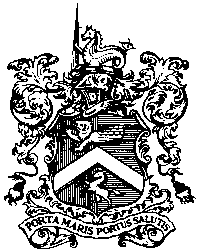 Margate Charter TrusteesDate:		22nd November 2022Dear Member,YOU ARE HEREBY SUMMONED to attend a meeting of the CHARTER TRUSTEES OF THE TOWN OF MARGATE on MONDAY 28th November 2022 AT 7.00pm for the purpose of considering and passing such Resolution or Resolutions as may be deemed necessary or desirable in connection with matters set out in the agenda below. The meeting will be held in the Media Centre Committee Room.Ingrid SpencerClerk to the Margate Charter TrusteesA G E N D A ApologiesDeclarations of InterestMinutes. To confirm the minutes of 17th October 2022Mayor’s ReportUpdate on Green CanopyOffice & Finance ReportCash Book and Trial Balance (previously circulated)	Proposed exclusion of the Public under Section 1(2) of the Public 	Bodies (Admission to Meetings) Act 1960StaffingMove to re-admit Public.The Mayor’s Fund update